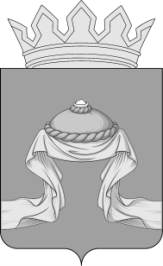 Администрация Назаровского районаКрасноярского краяПОСТАНОВЛЕНИЕ«____»_______20_____                 г. Назарово                                         №_____О внесении изменений в постановление администрации Назаровского района от 23.11.2018 № 318-п «Об утверждении административного регламента по предоставлению муниципальной услуги «Прием заявлений, постановка на учет и зачисление детей в образовательные учреждения, реализующие основную образовательную программу дошкольного образования (детские сады), расположенные на территории Назаровского района Красноярского края» В связи с изменением сети образовательных учреждений Назаровского района в результате завершения процедур по реорганизации в форме присоединения, в соответствии с Федеральным законом от 06.10.2003                    № 131-ФЗ «Об общих принципах организации местного самоуправления в РФ», Федеральным законом от 27.07.2010 № 210-ФЗ «Об организации предоставления государственных и муниципальных услуг», постановлением администрации Назаровского района от 14.05.2012 265-п «Об утверждении порядка разработки и утверждения административных регламентов предоставления муниципальных услуг администрацией Назаровского района», руководствуясь Уставом муниципального образования Назаровский район Красноярского края, ПОСТАНОВЛЯЮ:1. Внести в постановление администрации Назаровского района                    от 23.11.2018 № 318-п «Об утверждении административного регламента по предоставлению муниципальной услуги «Прием заявлений, постановка на учет и зачисление детей в образовательные учреждения, реализующие основную образовательную программу дошкольного образования (детские сады), расположенные на территории Назаровского района Красноярского края» следующие изменения:1.1. Приложение № 2 к Административному регламенту  по предоставлению муниципальной услуги «Прием заявлений, постановка на учет и зачисление детей в образовательные учреждения,  реализующие основную образовательную программу дошкольного образования (детские сады),  расположенные на территории Назаровского района Красноярского края» изложить в новой редакции согласно приложению.2. Контроль за выполнением постановления возложить на заместителя главы района, руководителя управления образования администрации Назаровского района (Парамонова).3. Постановление вступает в силу в день, следующий за днем его официального опубликования в газете «Советское Причулымье».Глава района								   Г.В. АмпилоговаПриложение к постановлению администрации района от «___» _____ 20___ № ______Приложение № 2к Административному регламенту по предоставлению муниципальной услуги «Прием заявлений, постановка на учет и зачисление детей в образовательные учреждения, реализующие основную образовательную программудошкольного образования (детские сады), расположенные на территорииНазаровского района Красноярского края»Перечень образовательных учреждений, реализующих основную общеобразовательную программу дошкольного образования на территории Назаровского районаНаименование образовательной организацииАдрес местонахождения, официального сайта и электронной почтыТелефоныГрафик работы заведующегомуниципальное бюджетное дошкольное образовательное учреждение «Преображенский  детский сад «Малышок»662213, Россия, Красноярский край, Назаровский район, поселок Преображенский,  улица Школьная  8,официальный сайт: http://malischok.ucoz.rue-mail: malischok.detsad@yandex.ru83915592-1-8808.00-16.00. кроме субботы воскресенья и праздничных днейфилиал муниципального бюджетного дошкольного образовательного учреждения «Преображенский детский сад «Малышок» «Ильинский детский сад «Родничок»662213, Россия, Красноярский край, Назаровский район, с. Ильинка, ул. Школьная, д.6 «а»,официальный сайт: http://malischok.ucoz.rue-mail: malischok.detsad@yandex.ru83915592-1-8808.00-16.00 кроме субботы воскресенья и праздничных днеймуниципальное бюджетное дошкольное образовательное учреждение Степновский детский сад «Колосок»662217, Россия, Красноярский край, Назаровский район, пос.Степной, улица Садовая, дом 12, официальный сайт: http://kolosok12.ucoz.ru e-mail: du.kolosok@mail.ru83915593-3-7908.00-16.00 кроме субботы воскресенья и праздничных днейфилиал муниципального бюджетного дошкольного образовательного учреждения Степновский детский сад «Колосок» «Кольцовский детский сад «Светлячок»	662217, Россия, Красноярский край, Назаровский район, с. Кольцово, ул. Верхняя, д. 25, пом. 2, официальный сайт: http://kolosok12.ucoz.ru e-mail: du.kolosok@mail.ru83915593-3-7908.00-16.00 кроме субботы воскресенья и праздничных днейфилиал муниципального бюджетного дошкольного образовательного учреждения Степновский детский сад «Колосок» «Среднеберезовский детский сад «Звездочка»662217, Россия, Красноярский край, Назаровский район, д. Средняя Березовка, ул. Степная, зд. 33 «а», пом.1, официальный сайт: http://kolosok12.ucoz.ru e-mail: du.kolosok@mail.ru83915593-3-7908.00-16.00 кроме субботы воскресенья и праздничных днейфилиал муниципального бюджетного дошкольного образовательного учреждения Степновский детский сад «Колосок» «№ 1 «Карапуз»662217, Россия, Красноярский край, Назаровский район, п. Степной, ул. Школьная, д.9, официальный сайт: http://kolosok12.ucoz.ru e-mail: du.kolosok@mail.ru83915593-3-7908.00-16.00 кроме субботы воскресенья и праздничных днейфилиал муниципального бюджетного дошкольного образовательного учреждения Степновский детский сад «Колосок» «Жгутовский детский сад»662217, Россия, Красноярский край, Назаровский район, д. Жгутово, улица Набережная, дом 14, официальный сайт: http://kolosok12.ucoz.ru e-mail: du.kolosok@mail.ru83915593-3-7908.00-16.00 кроме субботы воскресенья и праздничных днейфилиал муниципального бюджетного дошкольного образовательного учреждения Степновский детский сад «Колосок» «Медведский детский сад»662217 Россия, Красноярский край, Назаровский район, д. Медведск, ул. Ленина, д. 23, официальный сайт: http://kolosok12.ucoz.ru e-mail: du.kolosok@mail.ru 83915593-3-7908.00-16.00 кроме субботы воскресенья и праздничных днеймуниципальное бюджетное дошкольное учреждение  «Красносопкинский детский сад «Аленка»	662225, Россия, Красноярский край, Назаровский район, поселок Красная Сопка,  улица Молодежная 1-а, официальный сайт: http://dousopka.ucoz.rue-mail: sopka36@mail.ru 839155 9529908.00-16.00 кроме субботы воскресенья и праздничных днейМуниципальное казенное дошкольное образовательное учреждение «Краснополянский детский сад «Тополёк»662211 Россия, Красноярский край, Назаровский район, с.Красная Поляна, ул.Мира дом 26, официальный сайт: http://polyana-topolek.ucoz.ru e-mail: d.s.topolek@mail.ru  839155 9818508.00-16.00 кроме субботы воскресенья и праздничных днейфилиал муниципального бюджетного общеобразовательного учреждения «Гляденская средняя общеобразовательная школа» «Гляденский детский сад «Колокольчик»662220 Россия, Красноярский край, Назаровский район, п. Глядень, ул. Совхозная,17, официальный сайт:  http://glyaden-schol.ucoz.ru839155 94-29408.00-16.00 кроме субботы воскресенья и праздничных дней- филиал муниципального бюджетного общеобразовательного учреждения «Дороховская средняя общеобразовательная школа» «Дороховский детский сад «Колосок»662219, Россия, Красноярский край, Назаровский район, с. Дорохово, улица Зелёная, дом 45, строение 1, официальный сайт: http://dorochovo.do.am839155 962-3808.00-16.00 кроме субботы воскресенья и праздничных днейфилиал муниципального бюджетного общеобразовательного учреждения «Дороховская средняя общеобразовательная школа» «Алтатский детский сад «Колобок»662219 Россия, Красноярский край, Назаровский район, д.Алтат,  ул. Школьная, д. 20, официальный сайт: http://dorochovo.do.am839155 962-3808.00-16.00 кроме субботы воскресенья и праздничных днейфилиал муниципального бюджетного общеобразовательного учреждения «Павловская средняя общеобразовательная школа» «Павловский детский сад «Солнышко»662222 Россия, Красноярский край, Назаровский район, с. Павловка, ул. Советская, д. 11, официальный сайт: http://pavlovkashkola.ucoz.ru839155 97-4-6108.00-16.00 кроме субботы воскресенья и праздничных днейфилиал муниципального бюджетного общеобразовательного учреждения «Подсосенская средняя общеобразовательная школа» «Подсосенский детский сад «Теремок»662212 Россия, Красноярский край, Назаровский район, с. Подсосное, ул. Северная, дом 7, официальный сайт: сайт: http://podsosnoe.ucoz.ru839155 9976108.00-16.00 кроме субботы воскресенья и праздничных днейфилиал муниципального бюджетного общеобразовательного учреждения «Сахаптинская средняя общеобразовательная школа» «Сахаптинский детский сад «Сказка»662215, Россия, Красноярский край, Назаровский район, с. Сахапта, ул. Лесная, зд. 8, официальный сайт: http://sahapta-shcola.ucoz.ru839155 90-2-8908.00-16.00 кроме субботы воскресенья и праздничных днейфилиал муниципального бюджетного общеобразовательного учреждения «Сохновская средняя общеобразовательная школа» «Сохновский детский сад»662219 Россия, Красноярский край, Назаровский район, п. Сохновка,                    ул. Мира, зд.17, официальный сайт: http://sohnovka.ucoz.ru839155 9654508.00-16.00 кроме субботы воскресенья и праздничных днейфилиал муниципального бюджетного общеобразовательного учреждения «Сохновская средняя общеобразовательная школа» «Верхнеададымский детский сад «Ромашка»662219 Россия, Красноярский край, Назаровский район, с. Верхний Ададым, пер. Школьный, зд.1, пом.1839155 9654508.00-16.00 кроме субботы воскресенья и праздничных дней